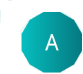 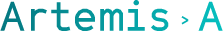 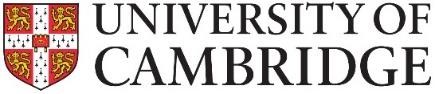 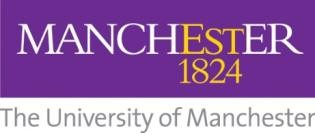 ARTEMIS-A is a web application (app) for accurate and rapid identification of mental health difficulties in secondary school pupils. Unlike traditional, paper-based mental health assessments, ARTEMIS-A is digital and very easy to use. It offers schools a highly efficient, flexible and cost-effective method of early identification of pupils who may require additional support for their mental health. It requires no training and minimal staff input. Pupils can complete an assessment on any device with internet access, during school day, or in their own time.ARTEMIS-A uses Computerised Adaptive Testing technology (CAT). CAT personalises the questions completed by each young person, based on their previous response. ARTEMIS-A assessment is typically completed in 1-7 minutes, while currently used paper-based assessment takes around 60 minutes. CAT also enables instant automated scoring and preparation of tailored reports for both pupils and school staff.Schools can use Artemis-A for both universal screening and individual mental health assessment, as well as to monitor the impact at class and year level of events (e.g. exams, lockdowns) or policy changes. Staff can easily manage assessments through an administration portal that allows sending assessments to pupils, view results and reports of individuals and groups and flag pupils at risk.You can find out more about ARTEMIS-A here, or by watching this video.For further questions, or to take part in the study please contact the research team at artemis-a@medschl.cam.ac.uk. 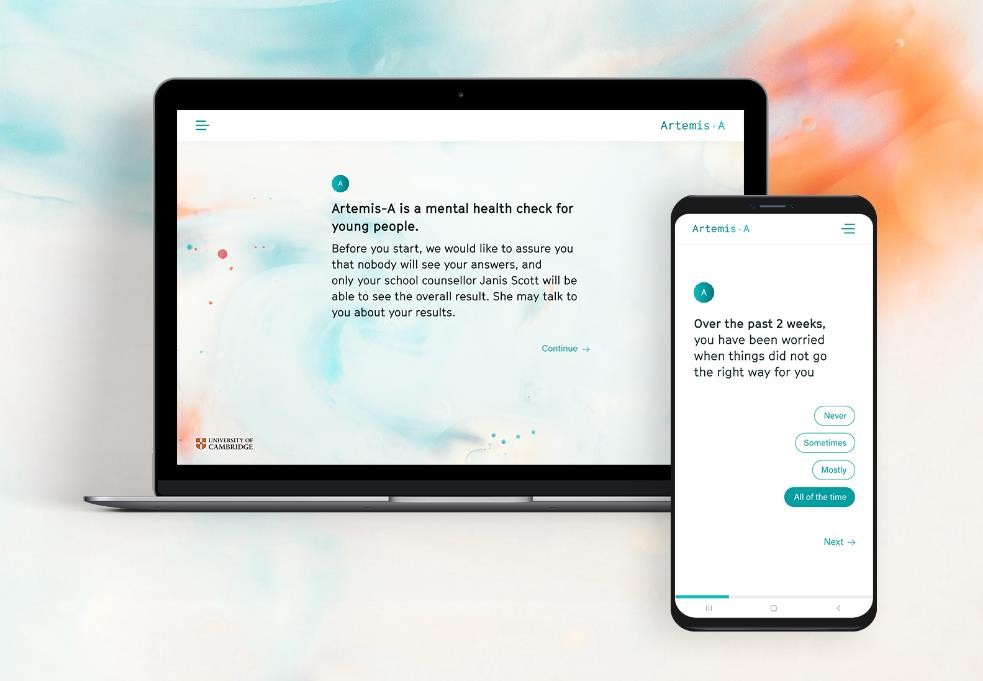 